Prot. e data: vedi segnatura Al Personale in servizioAll’Albo di IstitutoAl sito web della ScuolaAvviso AOODGEFID/9035 del 13/07/2015 Sottoazione 10.8.1.A1Autorizzazione AOODGEFID/1765 del 20/01/2016CUP F56J1600022007Fondi Strutturali Europei – Programma Operativo Nazionale “Per la scuola – Competenze e ambienti per l’apprendimento” 2014-2020. Asse II Infrastrutture per l’istruzione – Fondo Europeo di sviluppo Regionale (FESR). Sottoazione 10.8.A1.Codice identificativo progetto: 10.8.1.A1-FESRPON-MA-2015-81Titolo progetto: Sviluppare una rete performanteCUP F56J16000220007									Al Sig. Maurizio Martedì									All’Albo dell’Istituto									Al sito web della scuolaOggetto: 	Decreto di nomina del collaudatoreIL DIRIGENTE VISTO	il Decreto Legislativo 30 marzo 2001, n. 165 recante “Norme generali sull’ordinamento del lavoro alle dipendenze delle Amministrazioni Pubbliche” e ss.mm.ii.;VISTO	il Decreto Interministeriale 1° febbraio 2001 n. 44, recante “Regolamento concernente le istruzioni generali sulla gestione amministrativo-contabile delle istituzioni scolastiche”;VISTO	il D.P.R. 275/99, concernente norme in materia di autonomia delle istituzioni scolastiche;VISTO	l’Avviso pubblico prot. AOODGEFID/9035 del 13 luglio 2015 rivolto alle istituzioni scolastiche statali per la realizzazione, l’ampliamento o l’adeguamento delle infrastrutture di rete LAN/WLAN. Asse II Infrastrutture per l’istruzione – Fondo Europeo di Sviluppo Regionale (FESR) –Obiettivo specifico – 10.8.1 – “Diffusione della società della conoscenza nel mondo della scuola e della formazione e adozione di approcci didattici innovativi” – Azione 10.8.1 Interventi infrastrutturali per l’innovazione tecnologica, laboratori di settore e per l’apprendimento delle competenze chiave”;VISTA	la delibera del Collegio dei Docenti n. 2 del 1° settembre 2015 di approvazione della candidatura di cui al bando prot. AOODGEFID/9035 del 13 luglio 2015 e di inclusione nel Piano dell’Offerta Formativa 2015/2016;VISTO	la delibera del Consiglio di Istituto n. 111 del 03.09.2015 con la quale è stato approvato il progetto “Sviluppare una rete performante”;VISTO	la circolare del M.I.U.R. prot. AOODGEFID/1765 del 20 gennaio 2016 che rappresenta l’autorizzazione del progetto e impegno di spesa;VISTO	la nota prot. AOODGEFID n. 1588 del 13/01/2016 Linee guida dell’Autorità per l’affidamento dei contratti pubblici di servizi e forniture;VISTA	la delibera del Consiglio di Istituto n. 23 del 15.03.2016 di iscrizione nel Programma Annuale dell’Esercizio Finanziario 2016 delle risorse finanziarie assegnate per la realizzazione del progetto “Sviluppare una rete performante” 10.8.1.A1-FESRPON-MA-2015-81;RILEVATA	l’assenza di candidature da parte del personale interno, a seguito di avviso interno prot. digitale 3071/2016 del 13.05.2016, per lo svolgimento dell’attività di Collaudatore nell’ambito del progetto denominato “Sviluppare una rete performante” 10.8.1.A1-FESRPON-MA-2015-81, per effettiva mancanza di professionalità all’interno dell’Istituzione scolastica;VISTA	la delibera del Consiglio di Istituto n. del 24 del 15.03.2016 di approvazione dei criteri di selezione di esperti esterni;VISTO	l’avviso di selezione prot. digitale n. 3290/2016 del 25.05.2016, mediante affissione all’albo e pubblicazione sul sito web dell’istituzione scolastica, per il reclutamento di personale esterno da impiegare per lo svolgimento di attività di collaudo nell’ambito del progetto 10.8.1.A1-FESRPON-MA-2015-81;VISTO	il verbale della commissione di valutazione dei titoli prot. digitale 3638/2016 del 13.06.2016 dal quale risulta che un’unica candidatura per il ruolo di collaudatore (prot. N. 3536/2016 del 07.06.2016) risulta ammissibile e che il candidato è in possesso di idonei requisiti;VISTA	la graduatoria pubblicata con nota prot. digitale n. 3663/2016 del 14.06.2016;RILEVATA	l’assenza di reclami avverso la suddetta graduatoria nei dieci giorni successivi alla sua pubblicazione;NOMINA quale collaudatore per la realizzazione dell’ampliamento della rete LAN/WLAN dell’Istituto Comprensivo “G. Solari” di Loreto (AN), secondo gli obiettivi, le finalità e le modalità esplicitate nel progetto.Nell’espletamento dell’incarico assegnato dovrà garantire i seguenti compiti:verificare i documenti relativi alla consegna dei beni e la corrispondenza rispetto a quanto specificato nella Convenzione Consip;eseguire verifiche e controlli di tutta la fornitura rispetto alle caratteristiche di qualità e di costo, alla loro efficace funzionalità ed alla rispondenza di hardware e software alle prestazioni richieste e dichiarate dall’azienda fornitrice non oltre trenta giorni dalla comunicazione della data di consegna e messa in funzione, salvo diverso termine contrattuale;procedere con il collaudo in contradditorio con i tecnici della ditta fornitrice e sottoscrivere il verbale di collaudo dei beni e degli adeguamenti eventualmente effettuati;svolgere l’incarico secondo il calendario approntato dall’istituto;registrare, nell’apposita piattaforma dei Fondi Strutturali PON, i dati relativo al piano FESR;redigere i verbali relativi alla sua attività.Il collaudo, la cui procedura farà riferimento all’art. 46 del D.I. n. 44/2001, deve riguardare la totalità delle apparecchiature e della infrastruttura realizzata ed oggetto del contratto.Si ritiene opportuno richiamare inoltre quanto previsto dall’art. 24 del DPCM 06-08.1997 n. 452.Per lo svolgimento di tale incarico  riceverà un compenso per un ammontare massimo di € 200,00 (duecento/00), corrispondente ad un compenso orario pari a € 23,04 (lettere) sempre onnicomprensivo, per n. 8 ore.Il presente decreto è pubblicato in data odierna all’Albo d’Istituto e sul sito web.Sarà successivamente stipulato contratto di prestazione d’opera.										Il Dirigente									Prof.ssa Milena BrandoniDocumento informatico firmato digitalmente ai sensi del D.Lgs. 82/2005 e norme collegate.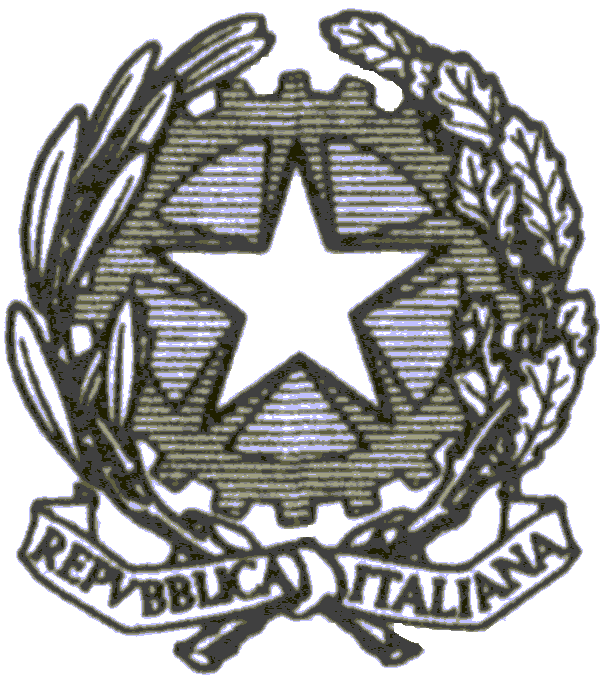 ISTITUTO COMPRENSIVO “Giannuario Solari”  Scuola dell’ Infanzia, Scuola Primaria, Scuola Secondaria di I° gradoVia  Bramante, 119 - LORETO (AN)  Distretto Scolastico  N. 10   Codice Fiscale 80013470424Tel.: 071 977147      Fax Segret.: 071 7501468E-mail: anic83200l@istruzione.it oppure: anic83200l@pec.istruzione.itSito internet: http://www.icsolariloreto.gov.it